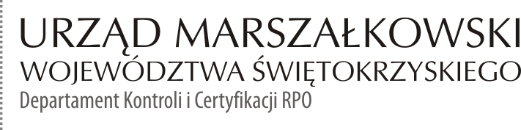 KC-I.432.41.1.2023							     Kielce, dn. 22.02.2023 r.GMINA NAGŁOWICEMikołaja Reja 9, 28-362 Nagłowice INFORMACJA POKONTROLNA NR KC-I.432.41.1.2023/MC-1z kontroli realizacji projektu nr RPSW.03.03.00-26-0063/20 pn. „Termomodernizacja budynków użyteczności publicznej na terenie Gminy Nagłowice”, realizowanego 
w ramach Działania 3.3 „Poprawa efektywności energetycznej w sektorze publicznym                                                        i mieszkaniowym”, 3 Osi priorytetowej „Efektywna i zielona energia” Regionalnego Programu Operacyjnego Województwa Świętokrzyskiego na lata 2014 - 2020, polegającej na weryfikacji dokumentów w zakresie prawidłowości przeprowadzenia właściwych procedur dotyczących udzielania zamówień publicznych, przeprowadzonej na dokumentach w siedzibie Instytucji Zarządzającej Regionalnym Programem Operacyjnym Województwa Świętokrzyskiego na lata 2014 – 2020 w dniu 25.01.2023 roku. I. INFORMACJE OGÓLNE:1.	Nazwa i adres badanego Beneficjenta: 	GMINA NAGŁOWICE	Mikołaja Reja 9, 28-362 Nagłowice 2.	Status prawny Beneficjenta:	Wspólnota samorządowa – gmina II. PODSTAWA PRAWNA KONTROLI:Niniejszą kontrolę przeprowadzono na podstawie art. 23 ust. 1 w związku z art. 22 ust. 4 ustawy z dnia 11 lipca 2014 r. o zasadach realizacji programów w zakresie polityki spójności finansowanych w perspektywie finansowej 2014 - 2020 (Dz.U. z 2020 r., poz. 818 j.t. z późn. zm.).III. OBSZAR I CEL KONTROLI:1. Cel kontroli stanowi weryfikacja dokumentów w zakresie prawidłowości przeprowadzenia przez Beneficjenta właściwych procedur dotyczących udzielania zamówień publicznych 
w ramach realizacji projektu nr RPSW.03.03.00-26-0063/20.2.Weryfikacja obejmuje dokumenty dotyczące udzielania zamówień publicznych związanych z wydatkami przedstawionymi przez Beneficjenta we wniosku o płatność nr RPSW.03.03.00-26-0063/20-003-04.3. Kontrola przeprowadzona została przez Zespół Kontrolny złożony z pracowników Departamentu Kontroli i Certyfikacji RPO Urzędu Marszałkowskiego Województwa Świętokrzyskiego z siedzibą w Kielcach, w składzie:Pani Monika Cebulska – Główny Specjalista (kierownik Zespołu Kontrolnego),Robert Wołowiec - Główny Specjalista (członek Zespołu Kontrolnego).IV. USTALENIA SZCZEGÓŁOWE:W wyniku dokonanej w dniu 25.01.2023 roku weryfikacji dokumentów dotyczących zamówień udzielonych w ramach projektu nr RPSW.03.03.00-26-0063/20, przesłanych do Instytucji Zarządzającej Regionalnym Programem Operacyjnym Województwa Świętokrzyskiego na lata 2014 – 2020 przez Beneficjenta za pośrednictwem Centralnego systemu teleinformatycznego SL2014, Zespół Kontrolny ustalił, co następuje:Beneficjent przeprowadził postępowanie o udzielenie zamówienia publicznego na podstawie art. 275 pkt. 1 ustawy Pzp z dnia 11 września 2019 (Dz. U. 2021, poz. 1129 ze zm.), którego przedmiotem była realizacja robót budowlanych związanych z projektem 
pn.: „Termomodernizacja budynków użyteczności publicznej na terenie Gminy Nagłowice” 
Przedmiotowe postępowanie zostało podzielone na trzy niżej wymienione części:Część 1 - „Termomodernizacja budynku użyteczności publicznej w miejscowości Jaronice” Część 2 – „Termomodernizacja budynku użyteczności publicznej w miejscowości Cierno Żabieniec”Część 3 – „Termomodernizacja budynku użyteczności publicznej w miejscowości Nagłowice”.Postępowanie zostało wszczęte w dniu 20.08.2021 r. poprzez publikację ogłoszenia 
o zamówieniu w Biuletynie Zamówień Publicznych pod numerem 2021/BZP 00156094/01. 
W odpowiedzi na opublikowane ogłoszenie o zamówieniu wpłynęło cztery oferty na część 1
i po pięć ofert na część 2 i część 3. Efektem rozstrzygnięcia postępowania o udzielenie zamówienia publicznego było podpisanie dla części 1, dla części 2 i dla części 3 w dniu 05.10.2021 r. umowy nr: 67/2021 r. z firmą: Firma Usługowa GER-BUD Grzegorz Kucharek, ul. Struga 1A/6, 29-145 Secemin na kwotę brutto: Część 1 – 410 000,00 złCzęść 2 – 350 000,00 złCzęść 3 – 349  000,00 złTermin wykonania zamówienia dla:Części 1 – 7 miesięcy od dnia podpisania umowy, Części 2 – 10 miesięcy od dnia podpisania umowy, Części 3 – 12 miesięcy od dnia podpisania umowy. Przedmiot umowy w zakresie Części 1 i 2 został wykonany w terminie, co potwierdza protokół odbioru końcowego z dnia 09.06.2022 r., jak również w zakresie Części 3 umowa została wykonana w terminie, co potwierdza protokół odbioru z dnia 30.09.2022 r.W wyniku weryfikacji przedmiotowego zamówienia nie stwierdzono nieprawidłowości. Lista sprawdzająca oraz skany dokumentów dotyczące w/w zamówienia stanowią dowód 
nr 1 do niniejszej Informacji Pokontrolnej.V. REKOMENDACJE I ZALECENIA POKONTROLNE:Instytucja Zarządzająca RPOWŚ na lata 2014 – 2020 odstąpiła od sformułowania zaleceń pokontrolnych.Niniejsza Informacja Pokontrolna zawiera 4 strony oraz 1 dowód wraz z kserokopią dokumentów, który dostępny jest do wglądu w siedzibie Departamentu Kontroli i Certyfikacji RPO, ul. Witosa 86, 25 – 561 Kielce.Dokument sporządzono w dwóch jednobrzmiących egzemplarzach, z których jeden zostaje przekazany Beneficjentowi. Drugi egzemplarz oznaczony terminem „do zwrotu” należy odesłać na podany powyżej adres w terminie 14 dni od dnia otrzymania Informacji Pokontrolnej.Jednocześnie informuje się, iż w ciągu 14 dni od dnia otrzymania Informacji Pokontrolnej Beneficjent może zgłaszać do Instytucji Zarządzającej pisemne zastrzeżenia, co do ustaleń w niej zawartych. Zastrzeżenia przekazane po upływie wyznaczonego terminu nie będą uwzględnione.Kierownik Jednostki Kontrolowanej może odmówić podpisania Informacji Pokontrolnej informując na piśmie Instytucję Zarządzającą o przyczynach takiej decyzji.Kontrolujący:   IMIĘ I NAZWISKO: Monika Cebulska  ………………………….…………..IMIĘ I NAZWISKO: Robert Wołowiec  ………………………………………								 Kontrolowany/a:                                                                                                     .…………………………………